Publicado en España el 05/11/2018 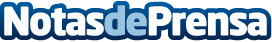 Manic Custom, la nueva startup de zapatillas personalizables Una nueva startup 100% española ofrece a sus clientes la posibilidad de "diseñar unas zapatillas únicas" con su nueva plataforma de customización onlineDatos de contacto:Manic Custom SLwww.maniccustom.com(+34) 91 415 34 47Nota de prensa publicada en: https://www.notasdeprensa.es/manic-custom-la-nueva-startup-de-zapatillas Categorias: Nacional Moda Sociedad Emprendedores E-Commerce Consumo http://www.notasdeprensa.es